Lesson 1: Nombremos las partesStandards AlignmentsTeacher-facing Learning GoalsPartition shapes into 2, 3, 4, 6, or 8 parts with equal area and name those parts as halves, thirds, fourths, sixths, and eighths.Recognize that equal-size parts in a shape can be named with numbers called fractions.Student-facing Learning GoalsNombremos partes de un todo.Lesson PurposeThe purpose of this lesson is for students to be introduced to fractions as numbers we write to describe the parts of a whole that has been partitioned into equal parts.In previous grades, students partitioned circles and rectangles into two, three, or four equal pieces and described the pieces as “halves,” “thirds,” and “fourths.” They used the more concrete term “pieces.”In this lesson, students extend this understanding to partition rectangles into six or eight equal parts and describe the parts as sixths or eighths. The term “parts” is used in these materials moving forward, but students recognize that “pieces” and “parts” are interchangeable and can use either one.In the lesson synthesis, students learn the fractions , , , , and  as the numbers used to represent the parts described as one half, one third, one fourth, one sixth, and one eighth.Access for: Students with DisabilitiesAction and Expression (Activity 2) English LearnersMLR2 (Activity 1)Instructional RoutinesCard Sort (Activity 1), Which One Doesn’t Belong? (Warm-up)Materials to CopyCard Sort: Partitions (groups of 2): Activity 1Fold and Name (groups of 4): Activity 2Lesson TimelineTeacher Reflection QuestionIn grade 2, students learned to partition rectangles and were introduced to halves, thirds, and fourths. How did they leverage their prior experiences as they were introduced to fractions in this lesson?Cool-down(to be completed at the end of the lesson)  5minHaz particiones de un rectánguloStandards AlignmentsStudent-facing Task StatementParte el rectángulo en octavos.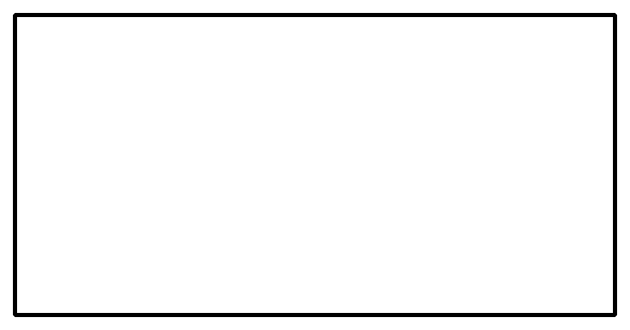 Student ResponsesAny drawing that shows 8 equal parts is acceptable.Sample responses: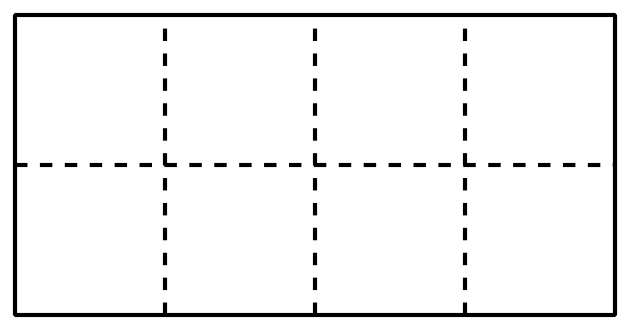 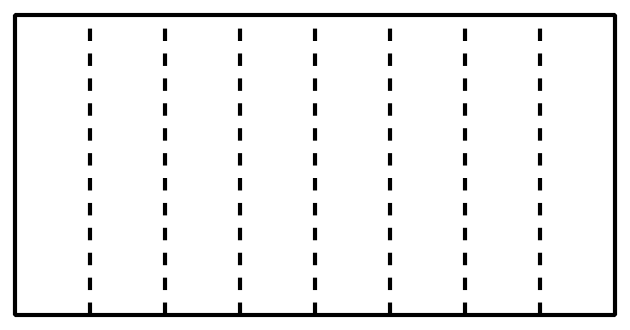 Building On2.G.A.3Addressing3.G.A.2, 3.NF.A.1Building Towards3.G.A.2Warm-up10 minActivity 115 minActivity 220 minLesson Synthesis10 minCool-down5 minAddressing3.G.A.2